ΑΝΑΠΤΥΞΙΑΚΗ ΣΥΜΠΡΑΞΗ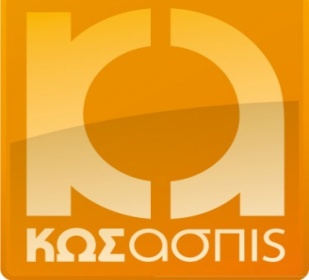 «ΚΩΣ ΑΣΠΙΣ – ΕΚΟΓΙΑ ΕΥΑΛΩΤΕΣ ΚΟΙΝΩΝΙΚΕΣ ΟΜΑΔΕΣ»ΠΡΟΣΚΛΗΣΗ Η ΑΝΑΠΤΥΞΙΑΚΗ ΣΥΜΠΡΑΞΗ ΚΩΣ ΑΣΠΙΣ ΕΚΟ ΓΙΑ ΕΥΑΛΩΤΕΣ ΚΟΙΝΩΝΙΚΑ ΟΜΑΔΕΣΣας προσκαλεί στην ενημερωτική συνάντηση με τίτλο:«ΤΟΠΙΚΕΣ ΔΡΑΣΕΙΣ ΚΟΙΝΩΝΙΚΗΣ ΕΝΤΑΞΗΣ ΓΙΑ ΕΥΑΛΩΤΕΣ ΟΜΑΔΕΣ  ΣΤΟ ΝΗΣΙ ΤΗΣ ΚΩ» που θα πραγματοποιηθεί την Πέμπτη, 04 Ιουλίου 2013 και ώρα 18:00 στην αίθουσα ΚΕΚ ΑΝΚΟ Ελευθερίου Βενιζέλου 79. Η ημερίδα αποσκοπεί στην πληροφόρηση των ανέργων που ανήκουν στις ευπαθείς ομάδες πληθυσμού του νησιού μας ώστε να συμμετάσχουν στο πρόγραμμα και στην ενημέρωση της τοπικής κοινωνίας, του επιχειρηματικού κόσμου και των κοινωνικών φορέων, προκειμένου να υποστηρίξουν και να συνεισφέρουν στην υλοποίηση του. -------------Η συμμετοχή στην συνάντηση είναι ελεύθερη για κάθε ενδιαφερόμενο.Τηλ.:22420 24728 «Αστική Εταιρεία Ιπποκράτης»  email: prosopo@hol.gr          Τηλ.:26900 «ΚΕΚ ΑΝΚΟ»  email: u221@anko3.gr, www.anko.edu.gr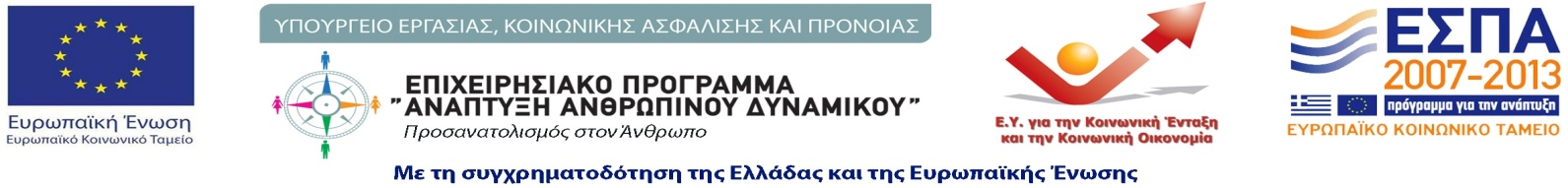 ΑΝΑΠΤΥΞΙΑΚΗ ΣΥΜΠΡΑΞΗ«ΚΩΣ ΑΣΠΙΣ – ΕΚΟΓΙΑ ΕΥΑΛΩΤΕΣ ΚΟΙΝΩΝΙΚΕΣ ΟΜΑΔΕΣ»ΠΡΟΓΡΑΜΜΑ ΕΝΗΜΕΡΩΤΙΚΗΣ ΣΥΝΑΝΤΗΣΗΣΠΕΜΠΤΗ 4 Ιουλίου  2013ΑΙΘΟΥΣΑ: «ΚΕΚ ANKO»  Λεωφόρος Ελευθερίου Βενιζέλου 79 - ΚΩΣ 18:00 - 18:30: Χαιρετισμός και Εισήγηση Δημάρχου Κω, Κώστα Καΐσερλη18:30 - 19:00: Αναλυτική Περιγραφή των επιμέρους δράσεων που θα υλοποιήσει η                               Αναπτυξιακή Σύμπραξη, από τον κ. Νικηφόρο Φάρκωνα, Διαχειριστή της                            Αναπτυξιακής Σύμπραξης (Εκ μέρους του Συντονιστή Φορέα, Αστική                            Εταιρεία “Ιπποκράτης”). 19:00 - 19:30: Παρουσίαση των προγραμμάτων  κατάρτισης από τους υπευθύνους του                             Κ.Ε.Κ. ΑΝΚΟ και του Κ.Ε.Κ  ΕΝΑ  19:30 - 20:00: Ερωτήσεις - Συζήτηση - Οδηγίες για τη Συμπλήρωση Αιτήσεων 